EMU PARK LION’S                                                                                 FESTIVAL OF THE WIND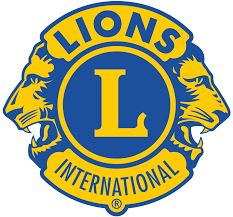 TEAM BEACH GAMES REGISTRATION FORM.TEAM NAME………………………………………..NOMINATED CHARITY…………………………………….                                                                                                 DECLARATION: ALL MEMBERS OF TEAM……………………………………………………...ARE AGED 16 YEARS OR OVER. TEAM MEMBERS WILL ABIDE BY THE RULES SET DOWN FOR THE FESTIVAL OF THE WIND BEACH GAMES, AND SHOW GOOD SPORTMANSHIP AND RESPECT TO ALL PARTICIPANTS AND GAME OFFICIALS.SIGNED BY TEAM CAPTAIN:  NAME…………………………………………..SIGNATURE……………………………………….DATE:  14/04/2019.    PARENT OR GARDIAN IF UNDER 16YEARS……………………………………….CONTACT DETAILS.  MOBILE………………………………………………..EMAIL…………………………………………………….FORWARD COMPLETED FORMS TO emuparklions@gmail.com  OR RING ELLIE ON 0429384806.            TEAM MEMBERS NAME      ADDRESS   SIGNATURE